Name of Applicant: …………………………………………………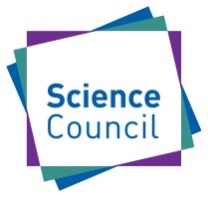 Validation as a Chartered Scientist (CSci)Professional Report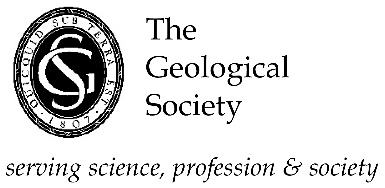 for Fellows of the Geological Society of Londonfor Fellows of the Geological Society of Londonfor Fellows of the Geological Society of LondonInstructions for completion of the Professional ReportNotes.Your Professional Report should summarise your career development, training and relevant experience with cross referencing to the Chartership Criteria (see Regulations R/FP/11 §5.5, available on our website).The verifiers are required to confirm by their signatures in the right-hand column that, on the basis of personal knowledge, the information provided by the Applicant is a fair and reasonable description of the work undertaken and is the Applicant’s own contribution.In addition to your Professional Report please complete form AD3 – Overview of the Chartership Criteria in which you outline how your training and experience meet each of the criteria separately. (See Regulation R/FP/11 §4.4). Cross refer where relevant to the Supporting Documents (SD1 to SD6) that you submit, identifying specific examples within these that demonstrate your competence for each Criterion.Supporting Documents (SD1-6) will be focused largely on criteria A, B, and D and will partially demonstrate criterion C. Criterion E2 is largely taken care of by the required document AD4 but you should be ready to explain your commitment to CPD in interview. Reference to criteria B2 and E1 here and in the Professional Report will be discussed in interview.Leave the remainder of this page blank and commence your Professional Report on the next page Professional ReportVerifiers SignaturesContinue on additional sheet(s) if necessaryTHE APPLICANT MUST SIGN AT THE END OF THE PROFESSIONAL REPORTTHE APPLICANT MUST SIGN AT THE END OF THE PROFESSIONAL REPORT